杭州临江环境能源有限公司询价文件采购编号： 202302002 项目名称：2023年杭州临江环境能源有限公司生产工具采购项目（第二次重新询价）杭州临江环境能源有限公司二○二三年二月目录第一部分   询价公告	3第二部分   采购须知	4第三部分   询价内容	6第四部分   报价文件格式	7第一部分   询价公告杭州临江环境能源有限公司因日常生产需要，需采购生产工具一批，欢迎符合要求的供应商积极参与。一、采购内容及相关说明。1.项目编号：202302002  2.采购内容：生产工具。3.本项目采购总金额限价为27.51万元。4.询价文件下载地址：杭州临江环境能源有限公司网站。二、供应商要求。1.报价人必须是在中华人民共和国境内注册，具有独立法人资格和独立承担民事责任的能力。2.供应商在“信用中国”（www.creditchina.gov.cn）、中国政府采购网（www.ccgp.gov.cn）等其它官方网站没有被列入失信被执行人、重大税收违法案件当事人名单、政府采购严重违法失信行为记录名单、有责合同纠纷、重点关注名单、黑名单等不良记录；3.报价人不得为临江环境能源有限公司不合格供应商或者在黑名单之内。4.报价单位负责人为同一人或者存在控股、管理关系的不同单位，不得同时参加本项目。  5.报价人须提供其股东信息及出资比例信息。6.本项目不接受联合体报价。7.报价保证金5500元，请报价人在报价截止前汇入以下账户并注明采购项目名称：单位名称：杭州临江环境能源有限公司账号：571911871110866开户行：招商银行杭州分行滨江支行三、报价时间及递交方式。1.报价时间：2023年2月28日10:30前。2.报价地点：杭州市钱塘区临江街道红十五线与观十五线交叉口（杭州临江环境能源有限公司科研楼二楼开评标室）。3.报价文件的递交：（1）本次询价开标采用线上和线下同时进行的方式，报价人可参与现场开标，现场提交报价文件，也可以通过线下邮寄报价文件，线上参加“腾讯会议”形式参与线上现场开标。开标期间报价人代表通过“腾讯会议”保持全程在线直至开标结束。腾讯会议号在开标当日9:30之前在杭州临江环境能源有限公司网站公示，请各报价人及时关注进入会场。（2）密封性检查：由本项目监管人负责查验报价文件密封性情况；报价人代表对报价文件密封情况在线进行确认；（3）结果确认：在结果确认阶段，本项目采购人通过“腾讯会议”直播间要求各报价人确认开标标录结果，各报价人在线回复确认标录结果完毕后（报价人因故未能确认标录结果的，默认报价人已确认开标结果），采购人打印开标标录，宣布开标会议结束，并负责保存“腾讯会议”录像。（4）见证要求：开标期间报价人因未参与现场开标或者未参加线上直播，视为认可全过程和结果，不得提出异议。（5）异议处理：报价人对开标过程有异议的，应在开标会议结束前通过“腾讯会议”在线上提出，采购人应现场予以答复，并做好记录。（6）邮寄地址：杭州市钱塘区临江街道红十五线与观十五线交叉口杭州临江环境能源有限公司科研楼投资发展部   庄工 15268125337（7）报价文件邮寄封装要求：供应商除按照文件要求封装报价文件外，还需在快递外包装上醒目注明项目名称、询价编号，且注明报价人联系人、联系人电话；快递包装务必牢固可靠，因包装原因出现影响报价文件完整性、密封性等后果由供应商自行负责。（8）报价文件邮递递交截止时间：以邮寄签收时间为准，因邮寄原因导致报价文件不能如期送达等风险由供应商自行承担。四、质疑。报价人如认为询价文件使自身的合法权益受到损害的，应于自报名之日起1日内以书面形式向采购人提出质疑。逾期视作无异议。五、联系人：顾工     联系电话：18668119360六、监督部门：李文拓 联系电话：15636132687杭州临江环境能源有限公司2023年2月22日第二部分   采购须知一、适用范围。    仅适用于本次询价采购所叙述的货物和服务。无论询价采购过程和结果如何，报价人自行承担全部费用。二、定义。（一）“采购人”系指杭州临江环境能源有限公司。（二）“报价人”系指向采购人提交报价文件的商家。（三）“货物和服务”系指按询价文件要求的货物和服务。（四）“中标人”系指向经评审确定为本次询价成交商家三、采购报价。（一）本项目以人民币为结算货币。（二）报价人应按询价文件要求认真制作《报价一览表》，报价时，报价文件中的报价金额如有大写和小写不一致的，以大写金额为准；总价金额与按单价汇总金额不一致的，以单价金额计算结果为准。（三）报价人报价应为一次性报价。如果出现两个或两个以上报价，则报价无效。报价人报价超过最高限价的，作无效报价处理。报价人报价应包括运输费和税费等。四、报价有效期。（一）从报价截止之日起，报价文件有效期为30日。（二）特殊情况下，采购人可与报价人协商延缓报价有效期，这种要求和答复均以书面形式进行。五、报价文件的组成。1.报价文件密封封面（附件一）；2.法定代表人授权书（附件二）；3.报价一览表（附件三）；4.产品质量保证承诺函（附件四）；5.有效资质证明并加盖公章：通过年检的营业执照复印件。报价文件装订密封，并在封面上注明：采购项目名称、采购项目编号、报价单位名称、联系人、联系方式；6.报价保证金银行汇款单复印件。7.股东信息及出资比例信息（附件七）。六、报价文件的签署和份数。（一）报价文件需打印或用不褪色的墨水填写。报价文件的装订顺序应按本章第六条所叙顺序装订。（二）报价文件凡需要盖章处均须由报价单位盖公章，并由法定代表人或授权代表签署，报价人单位应写全称。（三）报价人应按照询价文件的格式要求制作报价文件，报价文件正本1份，副本2份。七、报价文件的递交。（一）如果报价人未加写标记，采购人对报价文件的误投和提前启封不负责任。（二）采购人接受报价人报价文件时间：在报价截止时间前接受报价文件。（三）报价截止时间前，报价人可以书面形式向采购人已递交的报价文件提出补充和修改，采购人以最后的补充和修改为准。该书面材料应密封，由法定代表人或授权委托人签字并加盖公章。（四）报价文件填写字迹必须清楚、工整，对不同文字文本报价文件的解释发生异议的，以中文文本为准。八、无效报价。发生下列情况之一的，采购人可视情况作无效报价处理：（一）在采购人规定的截止时间以后送达的报价文件。（二）提供两个或两个以上报价方案的。（三）报价文件应盖公章而未盖公章或盖非公司公章、未装订、未密封、未有效授权的。    （四）报价总价超过最高限价或单项超限价的。    （五）所提供的资料存在弄虚作假的。（六）未按要求缴纳报价保证金的。（七）报价清单中单价存在缺项、漏项的。（八）不符合法律、法规和本询价文件规定的其他要求的。　  九、询价过程。    （一）采购人组织3人或3人以上组成询价评审小组。（二）采购人在询价文件规定的时间和地点公开询价。（三）询价时，采购人将查验报价文件密封情况，确认无误后公开拆封报价文件报价。十、重新询价和不再询价。（一）重新询价询价截止时间止，报价人少于3家的或经评审后有效标不足3家，采购人将重新询价。（二）不再询价重新询价后报价人仍少于3个或者经评审有效标不足3家，直接转为竞争性谈判，询价文件即为谈判文件，评标小组成员即为谈判小组成员，报价保证金转为谈判保证金。十一、成交原则与方法。（一）采购人组织评审小组对各单位的报价资料进行审核，在满足采购人要求的前提下，按经评审通过后总金额最低价成交的原则确定中标单位，若出现税率不一致的情况，以除税总金额相对比【除税总金额=含税总金额/(1+税率）】。如果出现相同总金额最低报价情况时，总金额最低报价相同的报价人再进行一轮报价。如报价再相同，则由采购人抽签决定中标单位。   （二）采购人不向未中标单位解释未成交原因，不退还报价文件。十二、合同。合同签订：报价人按照上述第十一条规定确定中标单位，并签订采购合同，签约单位为杭州临江环境能源有限公司。合同履行期间，采购人可根据实际需要，按照成交价格，调整采购数量。十三、报价保证金退还。（一）报价保证金的退还报价人的报价保证金将在采购人与中标人签订合同后全额退还。退保证金前，报价人必须提供加盖公章或财务专用章的收款收据（格式详见附件八）。（二）报价人有以下情形之一的，报价保证金将不予退还：（1）在报价有效期内撤销报价文件；（2）擅自修改或拒绝接受已经承诺确认的条款；（3）在规定的时间内拒签合同、拒付履约保证金；（4）法律、法规规定的其他情形。十四、其他。（一）如果有证据证明各报价人之间存在串通等舞弊、违法行为，采购人有权拒绝存在此行为的报价人报价。（二）本询价文件未及事项，在签订合同时双方友好商定。（三）凡涉及本次询价的解释权均属于杭州临江环境能源有限公司。第三部分   询价内容一、采购内容及相关说明：详见报价清单二、供货方式本项目供货期为一年，根据采购人实际需要，分批次供货。供应商接到采购人送货通知后，10个工作日内将货物如数送至采购人指定地点。三、付款方式本月货款，次月结算。中标人提供经双方确认的送货清单及增值税专用发票，采购人自收到准确清单和发票后，30日内完成货款支付。四、售后服务1.供应商必须满足采购人售后服务要求。如产品使用过程发生问题，供应商须在接到采购人通知后24小时内做出书面答复并提供解决方案。若需要派遣技术人员，则应在接到采购人通知后48小时内派人员到达现场进行免费指导解决问题。2.采购人不再对任何售后服务进行付费。供应商的派遣人员产生的一切费用由供应商承担。第四部分    报价文件格式附件一：2023年杭州临江环境能源有限公司生产工具采购项目（第二次重新询价）采购编号：202302002报价文件报价单位全称2023年   月  日附件二法定代表人授权书杭州临江环境能源有限公司：（报价单位全称）法定代表人授权（全名、职务、身份证号码）为授权代表，参加贵方组织的2023年杭州临江环境能源有限公司生产工具采购项目（第二次重新询价）编号为 202302002  询价采购活动，其在报价过程中的一切活动本公司均予承认。委托期限：。    授权代表无转委托权。附：法定代表人、授权代表身份证明       报价单位名称：（公章）       法定代表人签字：授权代表签字：授权代表联系方式：           日期： 2023年 月  日附件三  报 价 一 览 表杭州临江环境能源有限公司：我公司        （报价单位名称）         根据贵单位询价文件要求，参加  2023年杭州临江环境能源有限公司生产工具采购（第二次重新询价） 项目，报价如下：（总金额为     元，税率为     %）相关要求：本项目报价为一次性报价，包含全部运输费、卸货费、税费等一切费用，发票必须为增值税专用发票。品牌要求：采购人指定品牌的物资必须按指定品牌报价，非指定品牌的物资报价人尽量提供品牌或生产厂家，若确无品牌或生产厂家可不填。报价单位名称（公章）：									           2023年 月 日附件四服务质量保证承诺函杭州临江环境能源有限公司：我公司    （报价单位名称）    自愿参加杭州临江环境能源有限公司2023年杭州临江环境能源有限公司生产工具采购项目（第二次重新询价）询价采购，并作如下承诺：1.我公司所供产品均为原厂生产或正规销售渠道进货。2.我公司所供产品如果存在以次充好、陈货杂货、虚假生产日期、逾期供货等情况，愿意承担一切法律责任。3.我公司所供产品如果存在任何外包装或内物破损、产品过期等情况，承诺24小时内提供替换产品。4.我公司保证提供采购人要求的全部产品，若提供的产品和采购人要求的不一致，我公司保证于3日内提供生产厂家证明及市场调查证明，说明所提供货物优于采购人要求。若采购人不同意，则我公司愿意承担相关违约责任。5.我公司对提供的产品进行质量保证，若因我公司产品质量问题，造成贵公司损失的，我公司承担相应责任。报价单位名称（公章）：										二○二三年 月  日附件五询价要求偏离说明表报价人名称：         （公章）  编号：   202302002   注：本表若为空白则视为无偏离全权代表签字：                     日期：                 附件六  合同基本条款甲方：  杭州临江环境能源有限公司 乙方：根据《中华人民共和国民法典》等法律法，双方经协商一致，就甲方向乙方采购生产工具物资事宜达成如下条款：一、产品名称、规格型号、单价、数量、总价：   （税率为   %）1、合同单价系指乙方在甲方指定地点的交货价（包括货款、运输费、装卸费、安装费、税费等相关费用）。2、本合同有效期自签订之日起1年。乙方承诺在合同有效期内，单价不变，甲方可根据实际生产计划，按照合同价格，调整采购数量，最终按实际供货数量结算。二、质量保证。1、乙方保证所供货物须符合甲方询价文件所规定的《询价内容及项目要求》，每批次货到现场后由甲乙双方代表共同对该批次货物进行验收。乙方如对验收结果有异议，可委托第三方检测机构对原先封存样品进行质量检测，检测费用由责任方承担，检测结果作为双方最终结算依据，不得再有异议。此外，委托第三方检测的样品必须以双方共同取样封存的样品为准，任何单方面的取样送检不作为货物质量鉴定的依据。2、货物在交货过程中，发生意外事故和故障损失，如撞、刮、裂、损、折、泄漏、环境污染等事故均由乙方承担责任。3、如乙方所供货物与合同要求不符，甲方有权拒收或退货，由此产生的一切责任和后果由乙方承担。三、履约保证金。本合同签订的同时，乙方应向甲方缴纳       元（合同总价的5%）作为履约保证金。待合同履行完毕后一月内，乙方售后服务良好，无质量和服务问题，甲方原额无息退还履约保证金。四、交货数量、时间、地点及验收。1、根据甲方生产计划，确定送货数量要求，分批次送货，乙方负责在接到甲方电话或书面通知后10个工作日内完成每批次供货。乙方须提供该批次货物出厂检验合格报告，并配合甲方做好每批次货物的到货数量验收工作。2、乙方将货物运达甲方指定交货地点后,双方指定人员现场确认送货数量并由双方签字确认。五、付款方式乙方提供经双方确认的送货清单及   增值税专用发票，甲方次月收到乙方准确清单和发票后，于当月内完成货款支付。   六、售后服务1.乙方必须满足甲方售后服务要求。如产品使用过程发生问题，乙方须在接到甲方通知后24小时内做出书面答复并提供解决方案。若需要派遣技术人员，则应在接到甲方通知后48小时内派人员到达现场进行免费指导解决问题。2.采购人不再对任何售后服务进行付费。乙方的派遣人员产生的一切费用由乙方承担。七、争议的解决。1、合同有效期内甲、乙双方均不得随意变更或解除合同。合同若有未尽事宜，需经双方共同协商，订立补充协议，补充协议与本合同有同等法律效力。2、在履行本合同过程中如发生纠纷,甲、乙双方应及时协商解决，如协商不成，双方均有权向甲方住所地法院诉讼解决。八、合同的生效和终止。1、本合同经甲、乙双方法定代表人或其委托人签字盖章后生效。询价文件、报价文件及询价过程中有关澄清文件、承诺书等均为本合同的组成部分，与本合同具有同等效力。2、本合同在签订满一年后，合同自动终止。3、本合同一式捌份，甲方、乙方各执肆份。附件七     报价人股东信息及出资比例信息表报价人（公章）：                 法定代表人或受委托人（签字）：            日期：     年     月 	  日管理关系表报价人（公章）：                 法定代表人或受委托人（签字）：            日期：     年     月 	  日注：1、若报价人为非事业单位，则填写《报价人股东信息及出资比例信息表》；若报价人为事业单位，则填写《管理关系表》。2、若报价人未按实际情况填写或填写虚假信息或漏填错填，经评标委员会讨论后，应作废标处理。附件八收款收据                                2023年 月 日序号名称规格型号品牌单位数量限价（元）单价（元）金额（元）1110件套丝锥板牙绞手组合规格包含：M2*0.4、M3*0.5、M4*0.7、M5*0.8、M6*0.75、M6*1.0、M7*0.75、M7*1.0、M8*0.75、M8*1.0、M8*1.25、M9*0.75、M9*1.0、M9*1.25、M10*0.75、M10*1.0、M10*1.25、M10*1.5、M11*0.75、M11*1.0、M11*1.25、M11*1.5、M12*0.75、M12*1.0、M12*1.25、M12*1.5、M14*0.75、M14*1.0、M14*1.25、M14*1.5、M14*2.0、M16*1.0、M16*1.5、M16*2.0、M18*1.5
各规格数量：丝锥*2、板牙*1；板牙绞手25MMO/D*2、板牙绞手38MMO/D*2、丝锥绞手M3-M12*2、丝锥绞手M6-M20*2、T型绞手MM3-M6*1套31150 2220V移动拖线盘GN-804  50米件5290 3380v移动拖线盘4*2.5/50米国标纯铜线/380V 16a32a工业插头件5785 4380v移动拖线盘4*4/30米国标纯铜线/380V 16a32a工业插头件5785 5CDH起重竖吊钳2T个1435 6PE塑接机PB-PE20-63套2190 7PPR管子剪刀0-32mm个225 8PPR管子剪刀0-64mm个542 9T型井盖钩子12mm粗钢筋  50cm长把536 10白色扁平吊装带2吨，3米，双扣环形条223 11白色扁平吊装带3吨，4米，双扣环形条238 12白色扁平吊装带5吨，5米，双扣环形条267 13半圆挫 03932，12寸世达个546 14便携式PH计PHB-4台11228 15便携式风速仪测量范围0.3-45米/秒台1180 16便携式气体检测仪可测量 O2\H2S\CO\LEL台15590 17便携式四合一气体检测仪O2\PH3\Cl2\NH3可测量 HF\PH3\Cl2\NH3台19750 18便携式天然气检测仪0-10000ppm台11560 19便携式噪声仪测量范围30-130分贝台1175 20便携式照度计测量范围1-20万 LU007台170 21玻璃胶枪手持式，DL2370把225 22玻璃纤维柄圆头锤 92303，l.5磅世达把180 23剥线钳 91202，带刃口剥线钳7寸世达把490 24簸箕不锈钢，斗宽29cm长27cm/柄长70cm个530 25簸箕塑料、斗宽29cm长27cm/柄长70cm个520 26不锈
钢挂钩挂架不锈钢五夹六钩个1350 27不锈钢丝地板刷毛刷材质：不锈钢毛刷长度4.2cm刷头长30cm,宽7cm长实木柄：150cm把530 28不锈钢听音棒长1000mm*直径8mm，胶皮拢音筒支530 29测电笔耐压 12-250V支211 30测电笔 62501，145mm世达支410 31测温枪 62MAX福禄克把2980 32测振仪TV200+个11390 33超声波测厚仪VC852C+套1790 34冲击板手51075C/J系列18V锂电无刷冲击扳手 1000N/m(一电一充）世达 套54760 35吹灰机GBL 800E台2780 36锉刀套装 03810，10件套金刚石整形锉世达套260 37大锤92314，2磅世达把680 38大锤20磅（带把8斤）全长1米把260 39大锤 92345，8磅世达把2245 40大开口短柄活动扳手 47232,6寸世达把280 41大开口短柄活动扳手 47233,8寸世达把247 42大开口短柄活动扳手 47234,10寸世达把257 43大开口短柄活动扳手 47235,12寸世达把266 44大力活动扳手 47213，8寸世达把2130 45大力活动扳手 47214，10寸世达把2112 46大力钳工业级加固款7寸直口把277 47大力钳 71203，10寸世达把226 48带压止水针含20/25/32/40/50止水针+扳手+取针器套1402 49地坪磨块直径10CM 30#块1040 50电锤GBH 2-26 DRE ，轻型电锤 800瓦把21350 51电动泵式抽油器12V+枪头+6米钢丝软管个2210 52电动抽油泵1电1充，扬程10米，吸程3米台1380 53电动黄油枪A884把4850 54电工液压钳YQK-300B型，16-300mm2把1230 55电焊机MMA250S，220/380双电压，成套（含焊把线6米、地线3米，快插接头接好）部31300 56电焊机ARC-315SII，220/380双电压，成套（含焊把线6米、地线3米，快插接头接好）台3695 57电缆卷盘GN-804-50米个3290 58电缆钳 72511，棘轮式手动电缆剪240mm2世达把1570 59电力警示带50米带盒子，红色，“止步，高压危险”字样卷455 60电子摇表IR4056-20，5档 4000MΩ日置只12360 61吊装马蹄卡扣弓形，2吨个58 62吊装马蹄卡扣弓形，3吨个512 63吊装马蹄卡扣弓形，5吨个520 64吊装马蹄卡扣U形，2吨个57 65吊装马蹄卡扣U形，3吨个512 66吊装马蹄卡扣U形，5吨个520 67钉耙1.5米长柄铁耙，9齿个1112 68断线钳48寸、1200mm*120mm*255mm把2345 69对讲机A511通信对讲机欧标台20610 70多功能八角锤4LB把244 71多功能钢丝剪8寸、215mm*40mm把244 72多功能清洁铲刀铝合金铲刀宽度100mm长度300mm把518 73帆布工具包加厚，多功能维修安装包只518 74方型捞网金属材质，总长度100cm，网兜25cm*22cm个522 75防爆开桶扳手材质∶铍青铜，长度∶320m把366 76防漏托盘黄色 13000071300007150mm，四桶防泄漏托盘个2310 77钢板尺 91404，1米世达把240 78钢板起重钳竖吊，3吨，开口0-35mm个2180 79钢丝钳 70301A，6英寸世达把1047 80钢丝钳 70303A，8寸世达把550 81钢丝钳绿林工业级210mm 8寸绿林把556 82高灵敏测振仪9080一体式；加速度0.1-199.9m/s2；速度0.1-199.9m/s；位移0.001-1.999mm；精度±5%把21633 83高压冲洗机380V，15.OKW，出口压力350公斤，可手拉移动;配件; 喷枪+喷枪长杆、钢编高压管 20m（10m+10m 延长管），进水管、多角度喷嘴，过滤器等台24226 84高压冲洗机150公斤压力,流量15升/min，功率3kw，380v,50hz，1440r/min台2181 85高压机油壶300ml材质：高碳钢壶体带软管一根只210 86高压绝缘救援钩1.5米 明黄 10-35KV个5280 87高压令克棒伸缩式  3节3米 10-35KV套2278 88更衣柜四门铁皮柜，高1800mm,宽900mm,深400mm个1665 89工具柜QG-045B 层板可调 天蓝色二斗矮柜 1000*800*400MM 板厚1.2MM台2600 90工具柜5层带网板、高1800mm*宽1000mm*深500mm组21810 91工具柜重型多功能工器具柜，双开门铁柜、高1800*长1000*宽500、蓝色个21810 92工器具挂板450*900*1.5mm 金属材质，含18个挂钩个2120 93工业链条紧链器3分、4分、5分个236 94工业链条紧链器6分、1寸、1.2寸个236 95公制加长套筒 09099，32件-12.5mm世达套1566 96公制加长套筒8mm个57 97公制加长套筒9mm个53 98公制加长套筒10mm个53 99公制加长套筒11mm个53 100公制加长套筒12mm个24 101公制加长套筒13mm个24 102公制加长套筒14mm个24 103公制加长套筒15mm个25 104公制加长套筒16mm个25 105公制加长套筒17mm个26 106公制加长套筒18mm个27 107公制加长套筒19mm个27 108公制加长套筒20mm个28 109公制加长套筒21mm个27 110公制加长套筒22mm个29 111公制加长套筒24mm个210 112公制加长套筒27mm个216 113公制加长套筒30mm个223 114公制加长套筒32mm个224 115公制内六角扳手套装9件套 1.5一10mm套240 116刮水器地刮60cm（单片泡沫+1.2米不锈钢杆）把536 117刮水器75cm，硅胶不锈钢刮头，长杆个550 118管子割刀 97306世达把2180 119管子钳  70813，10寸世达把279 120管子钳  70815，14寸世达把280 121管子钳 70816，18寸世达把2143 122管子钳 70817，24寸世达把2240 123管子钳 70818，36寸世达把2472 124光电式测速表VC6236P把1300 125光钎通信套装TF-FT003 切割刀寻线仪红光笔网线钳25件套工具箱套21810 126过程多用表VC79台11990 127黑色防滑条纹绝缘垫3mm5kv 宽1米*长10米卷2700 128黑色防滑条纹绝缘垫5mm10kv 宽1米*长10米卷4700 129红外线测温仪测量范围-38-520℃台247 130黄油枪 97201，100cc世达把275 131黄油枪 97202，400cc世达把2105 132黄油枪 97206，400cc，透明管世达把2182 133回固插编钢丝绳8mm*1m个1030 134活动扳手GWB-1156，6寸，铬钒钢把298 135活动扳手GWB-1206，8寸，铬钒钢把1016 136活动扳手GWB-1256，10寸，铬钒钢把2021 137活动扳手GWB-1306，12寸，铬钒钢把2026 138活动扳手GWB-1376，15寸，铬钒钢把2037 139活动扳手GWB-1456，18寸，铬钒钢把276 140活动扳手GWB-1606，24寸，铬钒钢把2144 141基本电工维修工具套装 03780 ，23件套装世达套5498 142棘轮扳手 09040，12件套世达套1760 143棘轮套筒扳手套装 09509，56件棘轮套筒扳手世达套1600 144加长电动扳手套筒加长加厚【电动套筒8-32】20件套套540 145尖嘴钳 70101A，6寸世达把1038 146尖嘴钳 70102A，8寸世达把545 147尖嘴钳工业级165mm 6寸绿林把456 148剪刀93103世达把271 149角尺 91412，300mm世达把229 150角磨机51311,220VAC，800w，直径100mm，转速12500r/min，主轴螺纹M10，带护罩套14900 151角磨机S1M-FF-125S，直径125mm，内径22mm套5370 152接地电阻测试仪UT522台51026 153镜钉12mm （一套含装饰盖、胶垫、螺丝、膨胀管各1个）套5001 154聚氨酯棒直径45mm*500mm根1036 155卷尺 91314A，5米世达把514 156绝缘高低凳三层 10KV部2362 157绝缘手套12KV双767 158绝缘梯Y2-2 10KV 双侧五步梯把3363 159绝缘靴25KV双1510 160链式滤芯扳手16寸个590 161链条锁2米长，8mm带防剪锁个56 162两用开口梅花扳手套装 09026，14件套装，8-24mm世达套5438 163螺丝刀套装（MASTERPROOF) 28件专业款精密螺丝刀套260 164螺丝刀套装09317，15件微型螺丝批组套世达套2197 165螺纹板牙粗牙M4*0.7个26 166螺纹板牙粗牙M5*0.8个28 167螺纹板牙粗牙M6*1.0个28 168螺纹板牙粗牙M8*1.25个28 169螺纹板牙粗牙M10*1.5个29 170螺纹板牙粗牙M12*1.75个215 171螺纹板牙粗牙M14*2.0个215 172螺纹板牙粗牙M16*2.0个219 173螺纹板牙粗牙M18*2.5个225 174螺纹板牙粗牙M20*2.5个226 175螺纹板牙粗牙M22*2.5个232 176螺纹板牙粗牙M24*3.0个232 177螺纹攻牙粗牙M27*3.0个233 178螺纹攻牙粗牙M4*0.7个24 179螺纹攻牙粗牙M5*0.8个24 180螺纹攻牙粗牙M6*1.0个24 181螺纹攻牙粗牙M8*1.25个24 182螺纹攻牙粗牙M10*1.5个26 183螺纹攻牙粗牙M12*1.75个27 184螺纹攻牙粗牙M14*2.0个29 185螺纹攻牙粗牙M16*2.0个210 186螺纹攻牙粗牙M18*2.5个212 187螺纹攻牙粗牙M20*2.5个217 188螺纹塞规M1*0.25个134 189螺纹塞规M1.2*0.25个129 190螺纹塞规M1.4*0.3个129 191螺纹塞规M1.6*0.35个129 192螺纹塞规M1.7*0.35个134 193螺纹塞规M1.8*0.35个134 194螺纹塞规M2*0.4个129 195螺纹塞规M2*0.25个129 196螺纹塞规M2.2*0.45个144 197螺纹塞规M2.3*0.4个144 198螺纹塞规M2.5*0.45个129 199螺纹塞规M2.5*0.35个131 200螺纹塞规M3*0.5个129 201螺纹塞规M3*0.35个129 202螺纹塞规M3.5*0.6个134 203螺纹塞规M3.5*0.35个134 204螺纹塞规M4*0.7个122 205螺纹塞规M4*0.5个122 206螺纹塞规M5*0.8个122 207螺纹塞规M6*1个124 208螺纹塞规M7*1个129 209螺纹塞规M8*1.25个129 210螺纹塞规M10*1.5个129 211螺纹塞规M2*p0.4个122 212螺纹塞规M2.5*p0.45个122 213螺纹塞规M3*p0.5个115 214螺纹塞规M3.5*p0.6个118 215螺纹塞规M4*p0.7个119 216螺纹塞规M5*p0.8个121 217螺纹塞规M6*p1个122 218螺纹塞规M8*p1.5个134 219螺纹塞规M10*p1.5个142 220螺纹塞规M12*p1.75个155 221螺纹塞规M14*p2个160 222螺纹塞规M16*p2个173 223螺旋千斤顶10T个2242 224螺旋液压千斤顶 97805A，10吨世达个2346 225铝合金人字梯两段伸缩，伸7米，厚度大于4mm，八字底脚把1966 226铝合金人字梯高3.5米，厚度大于4mm，铝合金，多功能把1966 227铝合金人字梯高2米，厚度大于4mm，铝合金把1857 228铝合金直梯两段伸缩，伸7米，厚度大于4mm，八字底脚把5966 229滤油机LU16台13000 230马刀锯片加工对象∶金属;齿锯（mm）∶1.8;工作长度（mm）;150;每包数量∶25片盒2345 231铆钉枪13寸，90502把5192 232铆钉枪8寸，90501把5111 233铆钉枪69-799-22替代69-799-23把192 234梅花扳手24*27mm只230 235梅花扳手27*30mm把221 236梅花扳手30*32mm把226 237梅花扳手32*34mm把229 238梅花扳手34*36mm把258 239梅花扳手36*41mm把265 240美工刀 93429，18mm塑柄旋转美工刀世达把415 241美工刀刀片 93437，10片装世达盒514 242门禁发卡工具门禁配件 发卡器DS-K1F180-D8E个2157 243内沟槽游标卡尺115-202，双内沟，9-200mm个173 244内六角扳手84318,粗12mm把278 245内六角扳手84320,粗14mm把128 246内六角扳手84321,粗16mm把133 247内六角扳手84323,粗17mm把147 248内六角扳手84322,粗18mm把159 249内六角扳手84325,粗19mm把158 250内六角扳手84328,粗22mm把178 251内六角扳手84324,粗24mm把1137 252内六角扳手发黑，铬钒钢，粗20mm把1177 253内六角扳手发黑，铬钒钢，粗21mm把1144 254尼龙胶锤进口白色尼龙胶锤 50mm德国HUNTER猎人个230 255炮刷杆铜头8MM炮刷杆1米长根523 256配电室用手持接地线25平方 3*1.5米+5米 1.5米棒 35KV套6163 257配电室专用安全柜ZN008层板可调 B款 高2000*宽800*深450 板厚1.2mm台21087 258皮带扳手97451世达把2106 259气保焊机NB-270DS III（含全套配件：5米气保焊枪、3米25mm2接地线、气表等）台24830 260气保焊枪15AK，5米（适用于沪工NB-270DS III气保焊机）把1242 261钳形万用表F303，单交流 600A把5857 262强光手电59*34.5*175亮度3350功率36W（P90）个282 263强力不绝缘端子压著钳 91107世达件5257 264撬棍 92554，弯头撬棍220071000MM世达把2180 265撬棍 92556，弯头撬棍250071500MM世达把2315 266曲口卡簧钳 72021  5英寸世达把227 267曲口卡簧钳 72022  7英寸世达把236 268曲口卡簧钳 72023  9英寸世达把244 269曲口卡簧钳 72024  13英寸世达把273 270热熔器PPRDL82032把3184 271热熔器模头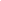 20mm套112 272热熔器模头25mm套216 273热熔器模头32mm套221 274热熔器模头40mm套224 275热熔器模头50mm套228 276热熔器模头63mm套230 277热熔器模头75mm套260 278热熔器模头90mm套279 279热熔器模头110mm套298 280洒水壶10L套228 281声光高压验电器GSY-Ⅱ型 10KV个575 282十字穿心螺丝刀61708，8*250世达台537 283十字穿心螺丝刀8*250把66 284十字螺丝刀 63513，6*150mm世达把225 285十字螺丝刀 62311，6*38mm世达把412 286十字螺丝刀 63508，5*100mm世达把420 287十字螺丝刀 63502，3*75mm世达把412 288手持电导率测定仪DDB-303台11560 289手电筒A2  10W台285 290手动平板小推车100*57cm，100*57，四轮花纹钢板，载重 500kg把5106 291手动三爪拉马 90636，6寸 150mm世达个2385 292手工锯 93405，12寸铝合金方管锯弓世达只190 293手拉葫芦 97863，2吨3米世达把3713 294手拉葫芦 97867，5吨3米世达个41776 295数字万用表F15B+，通用万用表个2735 296双开口扳手8*10把1165 297双开口扳手9*11把55 298双开口扳手10*12把56 299双开口扳手11*13把56 300双开口扳手12*14把56 301双开口扳手14*17把56 302双开口扳手17*19把59 303双开口扳手19*22把512 304双开口扳手21*23把514 305双开口扳手22*24mm把518 306双开口扳手24*27mm把516 307双开口扳手27*30mm把519 308双开口扳手30*32mm把525 309双开口扳手32*34mm把526 310双开口扳手34*36mm把258 311双开口扳手36*41mm把263 312水磨石机工作宽度400mm,工作电压220V，外形尺寸1100*500*950，电机功率4KW吸尘功率1.8KW台13450 313水平尺 91615，1米世达把290 314丝锥M18*2.5标准牙个190 315丝锥M20*2.5标准牙个1113 316丝锥M22*2.5标准牙个1144 317丝锥M24*3.0标准牙个1173 318丝锥M27*3.0标准牙个1196 319丝锥M30*3.5标准牙个1253 320塑封机 AEQN8922，220V，胶膜厚度70-125mic，进纸宽度230mm晨光只1220 321套筒 09099，32件-12.5mm世达套1566 322套筒头M19，接口14mm个326 323套筒头M22，接口14mm个232 324套筒头M24，接口14mm个244 325套筒头M27，接口14mm个247 326套筒头M22，接口14mm个253 327套筒头M30，接口14mm个236 328套筒头M32，接口14mm个256 329套筒头M34，接口14mm个278 330套筒头M36，接口14mm个196 331铜管胀管器 DL2525，3-19mm扩孔器组套得力套187 332铜锹黄铜材质，平头，1010*350*190，木柄把55163 333头灯 90716 ，防水锂电头灯世达只5102 334涂料桶开盖器适用于5L、10L、16L、18L、20L、25L塑料广口桶（涂料桶）开盖把216 335外沟槽游标卡尺115-241，圆头外沟槽，9-150mm个1410 336无刷充电式角磨机 51090C J系列18V锂电无刷角磨5英寸(一电一充）世达套52607 337无刷充电式手电钻 51011C J系列18V锂电(一电一充）世达套21182 338无刷锂电扳手（SATA）05818C （(双电快充版)）世达套21427 339细平挫 03921，10寸世达个547 340斜口钳 70202A，6英寸世达把242 341斜口钳 72302B，7英寸世达把551 342斜口钳偏心省力型，165mm 6寸绿林把5107 343巡检棒普通型，带25巡检点套2302 344洋镐普通洋镐，带柄把248 345一字穿心螺丝刀 61608，8*250世达把66 346一字螺丝刀 63413，6*150mm世达把225 347一字螺丝刀 62211，6*38mm世达把412 348一字螺丝刀 63408，5*100mm世达把420 349一字螺丝刀 63402，3*75mm世达把412 350仪器电池9V电池，碱性电池，10粒装把4108 351移动式绝缘栅栏1.2M*2.5M装2194 352英制内六角扳手套装 09106 ，12件英制加长球头世达个4115 353油壶不锈钢长嘴手提式加油壶;带滤网;10L，带拎把。个285 354游标卡尺机械式，不锈钢，150mm个1216 355圆形伸缩除尘掸/把224 356长柄墙皮铲/把521 357长管送风呼吸器双人用 15-20米管把5785 358兆欧表ZC25-3 铝壳 500V/500M套2252 359兆欧表ZC25-3 铝壳 1000V/1000M台2252 360兆欧表ZC11D-10 铝壳 2500V/2500M台2414 361直柄敲击扳手24mm把219 362直柄敲击扳手27mm把125 363直柄敲击扳手30mm把130 364直柄敲击扳手32mm把135 365直柄敲击扳手34mm把140 366直柄敲击扳手36mm把141 367直柄敲击扳手38mm把145 368直柄敲击扳手41mm把11 369直柄敲击扳手46mm把151 370直柄敲击扳手50mm把160 371直柄敲击扳手55mm把166 372直口卡簧钳 72011  5英寸世达把226 373直口卡簧钳 72012  7英寸世达把236 374直口卡簧钳 72013  9英寸世达把243 375直口卡簧钳 72014  13英寸世达把273 376直磨机GGS28LCE个21763 377中央空调铜清洗刷4分16.5mm件47 378中央空调铜清洗刷5分18.5mm件47 379中央空调铜清洗刷6分20.5mm件47 380重型五金铁皮柜加厚五层储物柜汽修工具柜蓝色ME581台12800 381专用加长垃圾钳不锈钢电镀带胶套把575 382自吸泵800W，24V,扬程20m，流量14-16m³/h，吸程9m，转速3300r/min,口径50mm，带9m管子及24V电瓶，电瓶30AH以上，带连接线台12900 383合计序号货物名称询价要求是否偏差备注序号名称规格型号品牌单位数量单价（元）金额（元）1110件套丝锥板牙绞手组合规格包含：M2*0.4、M3*0.5、M4*0.7、M5*0.8、M6*0.75、M6*1.0、M7*0.75、M7*1.0、M8*0.75、M8*1.0、M8*1.25、M9*0.75、M9*1.0、M9*1.25、M10*0.75、M10*1.0、M10*1.25、M10*1.5、M11*0.75、M11*1.0、M11*1.25、M11*1.5、M12*0.75、M12*1.0、M12*1.25、M12*1.5、M14*0.75、M14*1.0、M14*1.25、M14*1.5、M14*2.0、M16*1.0、M16*1.5、M16*2.0、M18*1.5
各规格数量：丝锥*2、板牙*1；板牙绞手25MMO/D*2、板牙绞手38MMO/D*2、丝锥绞手M3-M12*2、丝锥绞手M6-M20*2、T型绞手MM3-M6*1套32220V移动拖线盘GN-804  50米件53380v移动拖线盘4*2.5/50米国标纯铜线/380V 16a32a工业插头件54380v移动拖线盘4*4/30米国标纯铜线/380V 16a32a工业插头件55CDH起重竖吊钳2T个16PE塑接机PB-PE20-63套27PPR管子剪刀0-32mm个28PPR管子剪刀0-64mm个59T型井盖钩子12mm粗钢筋  50cm长把510白色扁平吊装带2吨，3米，双扣环形条211白色扁平吊装带3吨，4米，双扣环形条212白色扁平吊装带5吨，5米，双扣环形条213半圆挫 03932，12寸世达个514便携式PH计PHB-4台115便携式风速仪测量范围0.3-45米/秒台116便携式气体检测仪可测量 O2\H2S\CO\LEL台117便携式四合一气体检测仪O2\PH3\Cl2\NH3可测量 HF\PH3\Cl2\NH3台118便携式天然气检测仪0-10000ppm台119便携式噪声仪测量范围30-130分贝台120便携式照度计测量范围1-20万 LU007台121玻璃胶枪手持式，DL2370把222玻璃纤维柄圆头锤 92303，l.5磅世达把123剥线钳 91202，带刃口剥线钳7寸世达把424簸箕不锈钢，斗宽29cm长27cm/柄长70cm个525簸箕塑料、斗宽29cm长27cm/柄长70cm个526不锈
钢挂钩挂架不锈钢五夹六钩个127不锈钢丝地板刷毛刷材质：不锈钢毛刷长度4.2cm刷头长30cm,宽7cm长实木柄：150cm把528不锈钢听音棒长1000mm*直径8mm，胶皮拢音筒支529测电笔耐压 12-250V支230测电笔 62501，145mm世达支431测温枪 62MAX福禄克把232测振仪TV200+个133超声波测厚仪VC852C+套134冲击板手 51075C/J系列18V锂电无刷冲击扳手 1000N/m(一电一充）世达套535吹灰机GBL 800E台236锉刀套装 03810，10件套金刚石整形锉世达套237大锤92314，2磅世达把638大锤20磅（带把8斤）全长1米把239大锤 92345，8磅世达把240大开口短柄活动扳手 47232,6寸世达把241大开口短柄活动扳手 47233,8寸世达把242大开口短柄活动扳手 47234,10寸世达把243大开口短柄活动扳手 47235,12寸世达把244大力活动扳手 47213，8寸世达把245大力活动扳手 47214，10寸世达把246大力钳工业级加固款7寸直口把247大力钳 71203，10寸世达把248带压止水针含20/25/32/40/50止水针+扳手+取针器套149地坪磨块直径10CM 30#块1050电锤GBH 2-26 DRE ，轻型电锤 800瓦把251电动泵式抽油器12V+枪头+6米钢丝软管个252电动抽油泵1电1充，扬程10米，吸程3米台153电动黄油枪A884把454电工液压钳YQK-300B型，16-300mm2把155电焊机MMA250S，220/380双电压，成套（含焊把线6米、地线3米，快插接头接好）部356电焊机ARC-315SII，220/380双电压，成套（含焊把线6米、地线3米，快插接头接好）台357电缆卷盘GN-804-50米个358电缆钳 72511，棘轮式手动电缆剪240mm2世达把159电力警示带50米带盒子，红色，“止步，高压危险”字样卷460电子摇表IR4056-20，5档 4000MΩ日置只161吊装马蹄卡扣弓形，2吨个562吊装马蹄卡扣弓形，3吨个563吊装马蹄卡扣弓形，5吨个564吊装马蹄卡扣U形，2吨个565吊装马蹄卡扣U形，3吨个566吊装马蹄卡扣U形，5吨个567钉耙1.5米长柄铁耙，9齿个168断线钳48寸、1200mm*120mm*255mm把269对讲机A511通信对讲机欧标台2070多功能八角锤4LB把271多功能钢丝剪8寸、215mm*40mm把272多功能清洁铲刀铝合金铲刀宽度100mm长度300mm把573帆布工具包加厚，多功能维修安装包只574方型捞网金属材质，总长度100cm，网兜25cm*22cm个575防爆开桶扳手材质∶铍青铜，长度∶320m把376防漏托盘黄色 13000071300007150mm，四桶防泄漏托盘个277钢板尺 91404，1米世达把278钢板起重钳竖吊，3吨，开口0-35mm个279钢丝钳 70301A，6英寸世达把1080钢丝钳 70303A，8寸世达把581钢丝钳工业级210mm 8寸绿林把582高灵敏测振仪9080一体式；加速度0.1-199.9m/s2；速度0.1-199.9m/s；位移0.001-1.999mm；精度±5%把283高压冲洗机380V，15.OKW，出口压力350公斤，可手拉移动;配件; 喷枪+喷枪长杆、钢编高压管 20m（10m+10m 延长管），进水管、多角度喷嘴，过滤器等台284高压冲洗机150公斤压力,流量15升/min，功率3kw，380v,50hz，1440r/min台285高压机油壶300ml材质：高碳钢壶体带软管一根只286高压绝缘救援钩1.5米 明黄 10-35KV个587高压令克棒伸缩式  3节3米 10-35KV套288更衣柜四门铁皮柜，高1800mm,宽900mm,深400mm个189工具柜QG-045B 层板可调 天蓝色二斗矮柜 1000*800*400MM 板厚1.2MM台290工具柜5层带网板、高1800mm*宽1000mm*深500mm组291工具柜重型多功能工器具柜，双开门铁柜、高1800*长1000*宽500、蓝色个292工器具挂板450*900*1.5mm 金属材质，含18个挂钩个293工业链条紧链器3分、4分、5分个294工业链条紧链器6分、1寸、1.2寸个295公制加长套筒 09099，32件-12.5mm世达套196公制加长套筒8mm个597公制加长套筒9mm个598公制加长套筒10mm个599公制加长套筒11mm个5100公制加长套筒12mm个2101公制加长套筒13mm个2102公制加长套筒14mm个2103公制加长套筒15mm个2104公制加长套筒16mm个2105公制加长套筒17mm个2106公制加长套筒18mm个2107公制加长套筒19mm个2108公制加长套筒20mm个2109公制加长套筒21mm个2110公制加长套筒22mm个2111公制加长套筒24mm个2112公制加长套筒27mm个2113公制加长套筒30mm个2114公制加长套筒32mm个2115公制内六角扳手套装9件套 1.5一10mm套2116刮水器地刮60cm（单片泡沫+1.2米不锈钢杆）把5117刮水器75cm，硅胶不锈钢刮头，长杆个5118管子割刀 97306世达把2119管子钳  70813，10寸世达把2120管子钳  70815，14寸世达把2121管子钳 70816，18寸世达把2122管子钳 70817，24寸世达把2123管子钳 70818，36寸世达把2124光电式测速表VC6236P把1125光钎通信套装TF-FT003 切割刀寻线仪红光笔网线钳25件套工具箱套2126过程多用表VC79台1127黑色防滑条纹绝缘垫3mm5kv 宽1米*长10米卷2128黑色防滑条纹绝缘垫5mm10kv 宽1米*长10米卷4129红外线测温仪测量范围-38-520℃台2130黄油枪 97201，100cc世达把2131黄油枪 97202，400cc世达把2132黄油枪 97206，400cc，透明管世达把2133回固插编钢丝绳8mm*1m个10134活动扳手GWB-1156，6寸，铬钒钢把2135活动扳手GWB-1206，8寸，铬钒钢把10136活动扳手GWB-1256，10寸，铬钒钢把20137活动扳手GWB-1306，12寸，铬钒钢把20138活动扳手GWB-1376，15寸，铬钒钢把20139活动扳手GWB-1456，18寸，铬钒钢把2140活动扳手GWB-1606，24寸，铬钒钢把2141基本电工维修工具套装 03780 ，23件套装世达套5142棘轮扳手 09040，12件套世达套1143棘轮套筒扳手套装 09509，56件棘轮套筒扳手世达套1144加长电动扳手套筒加长加厚【电动套筒8-32】20件套套5145尖嘴钳 70101A，6寸世达把10146尖嘴钳 70102A，8寸世达把5147尖嘴钳工业级165mm 6寸绿林把4148剪刀93103世达把2149角尺 91412，300mm世达把2150角磨机51311,220VAC，800w，直径100mm，转速12500r/min，主轴螺纹M10，带护罩套1151角磨机S1M-FF-125S，直径125mm，内径22mm套5152接地电阻测试仪UT522台5153镜钉12mm （一套含装饰盖、胶垫、螺丝、膨胀管各1个）套500154聚氨酯棒直径45mm*500mm根10155卷尺 91314A，5米世达把5156绝缘高低凳三层 10KV部2157绝缘手套12KV双7158绝缘梯Y2-2 10KV 双侧五步梯把3159绝缘靴25KV双15160链式滤芯扳手16寸个5161链条锁2米长，8mm带防剪锁个5162两用开口梅花扳手套装 09026，14件套装，8-24mm世达套5163螺丝刀套装（MASTERPROOF) 28件专业款精密螺丝刀套2164螺丝刀套装09317，15件微型螺丝批组套世达套2165螺纹板牙粗牙M4*0.7个2166螺纹板牙粗牙M5*0.8个2167螺纹板牙粗牙M6*1.0个2168螺纹板牙粗牙M8*1.25个2169螺纹板牙粗牙M10*1.5个2170螺纹板牙粗牙M12*1.75个2171螺纹板牙粗牙M14*2.0个2172螺纹板牙粗牙M16*2.0个2173螺纹板牙粗牙M18*2.5个2174螺纹板牙粗牙M20*2.5个2175螺纹板牙粗牙M22*2.5个2176螺纹板牙粗牙M24*3.0个2177螺纹攻牙粗牙M27*3.0个2178螺纹攻牙粗牙M4*0.7个2179螺纹攻牙粗牙M5*0.8个2180螺纹攻牙粗牙M6*1.0个2181螺纹攻牙粗牙M8*1.25个2182螺纹攻牙粗牙M10*1.5个2183螺纹攻牙粗牙M12*1.75个2184螺纹攻牙粗牙M14*2.0个2185螺纹攻牙粗牙M16*2.0个2186螺纹攻牙粗牙M18*2.5个2187螺纹攻牙粗牙M20*2.5个2188螺纹塞规M1*0.25个1189螺纹塞规M1.2*0.25个1190螺纹塞规M1.4*0.3个1191螺纹塞规M1.6*0.35个1192螺纹塞规M1.7*0.35个1193螺纹塞规M1.8*0.35个1194螺纹塞规M2*0.4个1195螺纹塞规M2*0.25个1196螺纹塞规M2.2*0.45个1197螺纹塞规M2.3*0.4个1198螺纹塞规M2.5*0.45个1199螺纹塞规M2.5*0.35个1200螺纹塞规M3*0.5个1201螺纹塞规M3*0.35个1202螺纹塞规M3.5*0.6个1203螺纹塞规M3.5*0.35个1204螺纹塞规M4*0.7个1205螺纹塞规M4*0.5个1206螺纹塞规M5*0.8个1207螺纹塞规M6*1个1208螺纹塞规M7*1个1209螺纹塞规M8*1.25个1210螺纹塞规M10*1.5个1211螺纹塞规M2*p0.4个1212螺纹塞规M2.5*p0.45个1213螺纹塞规M3*p0.5个1214螺纹塞规M3.5*p0.6个1215螺纹塞规M4*p0.7个1216螺纹塞规M5*p0.8个1217螺纹塞规M6*p1个1218螺纹塞规M8*p1.5个1219螺纹塞规M10*p1.5个1220螺纹塞规M12*p1.75个1221螺纹塞规M14*p2个1222螺纹塞规M16*p2个1223螺旋千斤顶10T个2224螺旋液压千斤顶 97805A，10吨世达个2225铝合金人字梯两段伸缩，伸7米，厚度大于4mm，八字底脚把1226铝合金人字梯高3.5米，厚度大于4mm，铝合金，多功能把1227铝合金人字梯高2米，厚度大于4mm，铝合金把1228铝合金直梯两段伸缩，伸7米，厚度大于4mm，八字底脚把5229滤油机LU16台1230马刀锯片加工对象∶金属;齿锯（mm）∶1.8;工作长度（mm）;150;每包数量∶25片盒2231铆钉枪13寸，90502把5232铆钉枪8寸，90501把5233铆钉枪69-799-22替代69-799-23把1234梅花扳手24*27mm只2235梅花扳手27*30mm把2236梅花扳手30*32mm把2237梅花扳手32*34mm把2238梅花扳手34*36mm把2239梅花扳手36*41mm把2240美工刀 93429，18mm塑柄旋转美工刀世达把4241美工刀刀片 93437，10片装世达盒5242门禁发卡工具门禁配件 发卡器DS-K1F180-D8E个2243内沟槽游标卡尺115-202，双内沟，9-200mm个1244内六角扳手84318,粗12mm把2245内六角扳手84320,粗14mm把1246内六角扳手84321,粗16mm把1247内六角扳手84323,粗17mm把1248内六角扳手84322,粗18mm把1249内六角扳手84325,粗19mm把1250内六角扳手84328,粗22mm把1251内六角扳手84324,粗24mm把1252内六角扳手发黑，铬钒钢，粗20mm把1253内六角扳手发黑，铬钒钢，粗21mm把1254尼龙胶锤进口白色尼龙胶锤 50mm德国HUNTER猎人个2255炮刷杆铜头8MM炮刷杆1米长根5256配电室用手持接地线25平方 3*1.5米+5米 1.5米棒 35KV套6257配电室专用安全柜ZN008层板可调 B款 高2000*宽800*深450 板厚1.2mm台2258皮带扳手97451世达把2259气保焊机NB-270DS III（含全套配件：5米气保焊枪、3米25mm2接地线、气表等）台2260气保焊枪15AK，5米（适用于沪工NB-270DS III气保焊机）把1261钳形万用表F303，单交流 600A把5262强光手电59*34.5*175亮度3350功率36W（P90）个2263强力不绝缘端子压著钳 91107世达件5264撬棍 92554，弯头撬棍220071000MM世达把2265撬棍 92556，弯头撬棍250071500MM世达把2266曲口卡簧钳 72021  5英寸世达把2267曲口卡簧钳 72022  7英寸世达把2268曲口卡簧钳 72023  9英寸世达把2269曲口卡簧钳 72024  13英寸世达把2270热熔器PPRDL82032把3271热熔器模头20mm套1272热熔器模头25mm套2273热熔器模头32mm套2274热熔器模头40mm套2275热熔器模头50mm套2276热熔器模头63mm套2277热熔器模头75mm套2278热熔器模头90mm套2279热熔器模头110mm套2280洒水壶10L套2281声光高压验电器GSY-Ⅱ型 10KV个5282十字穿心螺丝刀61708，8*250世达台5283十字穿心螺丝刀8*250把6284十字螺丝刀 63513，6*150mm世达把2285十字螺丝刀 62311，6*38mm世达把4286十字螺丝刀 63508，5*100mm世达把4287十字螺丝刀 63502，3*75mm世达把4288手持电导率测定仪DDB-303台1289手电筒A2  10W台2290手动平板小推车100*57cm，100*57，四轮花纹钢板，载重 500kg把5291手动三爪拉马 90636，6寸 150mm世达个2292手工锯 93405，12寸铝合金方管锯弓世达只1293手拉葫芦 97863，2吨3米世达把3294手拉葫芦 97867，5吨3米世达个4295数字万用表F15B+，通用万用表个2296双开口扳手8*10把1297双开口扳手9*11把5298双开口扳手10*12把5299双开口扳手11*13把5300双开口扳手12*14把5301双开口扳手14*17把5302双开口扳手17*19把5303双开口扳手19*22把5304双开口扳手21*23把5305双开口扳手22*24mm把5306双开口扳手24*27mm把5307双开口扳手27*30mm把5308双开口扳手30*32mm把5309双开口扳手32*34mm把5310双开口扳手34*36mm把2311双开口扳手36*41mm把2312水磨石机工作宽度400mm,工作电压220V，外形尺寸1100*500*950，电机功率4KW吸尘功率1.8KW台1313水平尺 91615，1米世达把2314丝锥M18*2.5标准牙个1315丝锥M20*2.5标准牙个1316丝锥M22*2.5标准牙个1317丝锥M24*3.0标准牙个1318丝锥M27*3.0标准牙个1319丝锥M30*3.5标准牙个1320塑封机 AEQN8922，220V，胶膜厚度70-125mic，进纸宽度230mm晨光只1321套筒 09099，32件-12.5mm世达套1322套筒头M19，接口14mm个3323套筒头M22，接口14mm个2324套筒头M24，接口14mm个2325套筒头M27，接口14mm个2326套筒头M22，接口14mm个2327套筒头M30，接口14mm个2328套筒头M32，接口14mm个2329套筒头M34，接口14mm个2330套筒头M36，接口14mm个1331铜管胀管器 DL2525，3-19mm扩孔器组套得力套1332铜锹黄铜材质，平头，1010*350*190，木柄把55333头灯 90716 ，防水锂电头灯世达只5334涂料桶开盖器适用于5L、10L、16L、18L、20L、25L塑料广口桶（涂料桶）开盖把2335外沟槽游标卡尺115-241，圆头外沟槽，9-150mm个1336无刷充电式角磨机 51090C J系列18V锂电无刷角磨5英寸(一电一充）世达套5337无刷充电式手电钻 51011C J系列18V锂电(一电一充）世达套2338无刷锂电扳手05818C （(双电快充版)）世达套2339细平挫 03921，10寸世达个5340斜口钳 70202A，6英寸世达把2341斜口钳 72302B，7英寸世达把5342斜口钳偏心省力型，165mm 6寸绿林把5343巡检棒普通型，带25巡检点套2344洋镐普通洋镐，带柄把2345一字穿心螺丝刀 61608，8*250世达把6346一字螺丝刀 63413，6*150mm世达把2347一字螺丝刀 62211，6*38mm世达把4348一字螺丝刀 63408，5*100mm世达把4349一字螺丝刀 63402，3*75mm世达把4350仪器电池9V电池，碱性电池，10粒装把4351移动式绝缘栅栏1.2M*2.5M装2352英制内六角扳手套装 09106 ，12件英制加长球头世达个4353油壶不锈钢长嘴手提式加油壶;带滤网;10L，带拎把。个2354游标卡尺机械式，不锈钢，150mm个1355圆形伸缩除尘掸/把2356长柄墙皮铲/把5357长管送风呼吸器双人用 15-20米管把5358兆欧表ZC25-3 铝壳 500V/500M套2359兆欧表ZC25-3 铝壳 1000V/1000M台2360兆欧表ZC11D-10 铝壳 2500V/2500M台2361直柄敲击扳手24mm把2362直柄敲击扳手27mm把1363直柄敲击扳手30mm把1364直柄敲击扳手32mm把1365直柄敲击扳手34mm把1366直柄敲击扳手36mm把1367直柄敲击扳手38mm把1368直柄敲击扳手41mm把1369直柄敲击扳手46mm把1370直柄敲击扳手50mm把1371直柄敲击扳手55mm把1372直口卡簧钳 72011  5英寸世达把2373直口卡簧钳 72012  7英寸世达把2374直口卡簧钳 72013  9英寸世达把2375直口卡簧钳 72014  13英寸世达把2376直磨机GGS28LCE个2377中央空调铜清洗刷4分16.5mm件4378中央空调铜清洗刷5分18.5mm件4379中央空调铜清洗刷6分20.5mm件4380重型五金铁皮柜加厚五层储物柜汽修工具柜蓝色ME581台1381专用加长垃圾钳不锈钢电镀带胶套把5382自吸泵800W，24V,扬程20m，流量14-16m³/h，吸程9m，转速3300r/min,口径50mm，带9m管子及24V电瓶，电瓶30AH以上，带连接线台1383合计序号股东出资比例……序号存在管理系的单位全称……今收到   杭州临江环境能源有限公司                 2023年临江公司生产工具采购项目报价保证金款项。               金额（大写）：   伍仟伍佰元整                                      收款单位（盖章）：                        ¥：5500.00